Raspored odvoza otpada za 2024. godinu – Općina Veliki BukovecRASPORED RADA RECIKLAŽNOG DVORIŠTA I MOBILNOG RECIKLAŽNOG DVORIŠTA ZA 2024. GODINU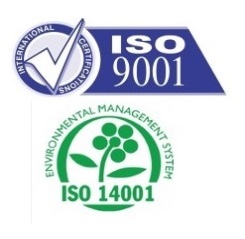 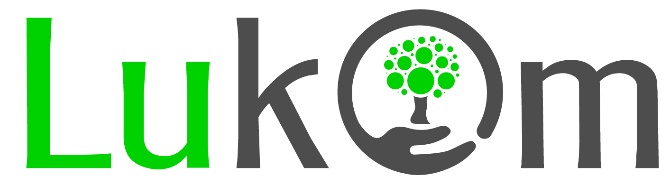 OBAVIJEST O SAKUPLJANJU KOMUNALNOG OTPADAPoštovani korisnici,Sukladno Zakonu o gospodarenju otpadom šaljemo Vam  Obavijest o sakupljanju komunalnog otpada za iduću kalendarsku godinu. Obavijest sadrži datume sakupljanja miješanog komunalnog otpada, biootpada, reciklabilnog otpada (papir, plastika, metal, staklo, tekstil) koji se prikupljaju na kućnom pragu, lokaciju i radno vrijeme reciklažnog dvorišta i mobilnog reciklažnog dvorišta.U mobilno reciklažno dvorište mogu se predati manje količine otpada nastale u kućanstvu kao što su opasni otpad (baterije, žarulje, boje, lakovi, električna i elektronička oprema… ), reciklabilni otpad, glomazni otpad, a sve veće količine otpada predaju se u reciklažno dvorište na lokaciji Ulica 5. studenog 31, Ludbreg.Za dodatne količine miješanog komunalnog otpada mogu se kupiti vreće od 60 ili 120 litara na blagajni Lukoma. Roditelji koji imaju djecu starosti do dvije godine mogu preuzeti vreće za pelene, kod prvog preuzimanja vreća potrebno je donijeti rodni list na uvid.Korisnici koji samostalno kompostiraju trebaju to raditi na način da ne onečišćuju tlo, vodu i zrak i da nema pojave neugodnih mirisa.Svaki korisnik ima jednom godišnje pravo na besplatan odvoz glomaznog otpada do 4m³, a svaki sljedeći odvoz naplaćuje se prema Cjeniku. Glomazni otpad odvozi se na zahtjev korisnika usluge, putem obrasca koji se može ispuniti u Lukomu ili preuzeti na našoj internet stranici te ga poslati na mail lukom@lukom.hr. Pod glomaznim otpadom iz kućanstva smatra se namještaj, kuhinjska i kupaonska oprema, podne obloge, stvari za djecu, vrtna oprema te ostali predmeti većih dimenzija koji su postali otpad. Za sva pitanja i nejasnoće vezano uz otpad možete se obratiti na telefon 042/819-106 ili na mail lukom@lukom.hr. Vrsta otpadaSiječanjVeljačaOžujakTravanjSvibanjLipanjSrpanjKolovozRujanListopadStudeniProsinacMiješani komunalni otpad10.01.24.01.07.02.21.02.06.03.20.03.03.04.17.04.02.05.15.05.29.05.12.06.26.06.10.07.24.07.07.08.21.08.04.09.18.09.02.10.16.10. 30.10.13.11.27.11.11.12.24.12.Biootpad11.01.25.01.08.02.22.02.07.03.21.03.04.04.18.04.02.05.16.05.31.05.13.06.27.06.11.07.25.07.08.08.22.08.05.09.19.09.03.10.17.10.31.10.   14.11.28.11.12.12.27.12.Papir/karton03.01. 31.01.28.02.27.03.24.04.22.05.19.06.17.07.14.08.11.09.09.10.06.11.04.12.Plastika17.01.14.02.13.03.10.04.08.05.05.06.03.07. 31.07.28.08.25.09.23.10.20.11.18.12.Metal03.01. 31.01.28.02.27.03.24.04.22.05.19.06.17.07.14.08.11.09.09.10.06.11.04.12.Staklo07.02.29.05.07.08.13.11.Tekstil07.02.29.05.07.08.13.11.Dječje pelene10.01.24.01.07.02.21.02.06.03.20.03.03.04.17.04.02.05.15.05.29.05.12.06.26.06.10.07.24.07.07.08.21.08.04.09.18.09.02.10.16.10. 30.10.13.11.27.11.11.12.24.12.RECIKLAŽNO DVORIŠTE „MEKA“ – Ludbreg, Ulica 5. studenog 31 Radno vrijeme: ponedjeljak 12:00 – 16:00 sati; srijeda 08:00 – 15:00 sati; subota 08:00 – 12:00 satiMOBILNO RECIKLAŽNO DVORIŠTE – VELIKI BUKOVEC, kod društvenog domaRadno vrijeme: 12:00 – 16:00 sati                                                                                                                                                                     31.01., 24.04., 24.07., 23.10. MOBILNO RECIKLAŽNO DVORIŠTE – DUBOVICA, kod društvenog domaRadno vrijeme: 12:00 – 16:00 sati                                                                                                                                                                     01.02., 25.04., 25.07., 24.10.MOBILNO RECIKLAŽNO DVORIŠTE – KAPELA PODRAVSKA, kod društvenog domaRadno vrijeme: 12:00 – 16:00 sati                                                                                                                                                                     02.02., 26.04., 26.07., 25.10.